宛  先：特定非営利活動法人　　　医薬品・食品品質保証支援センター（略称：ＮＰＯ－ＱＡ センター）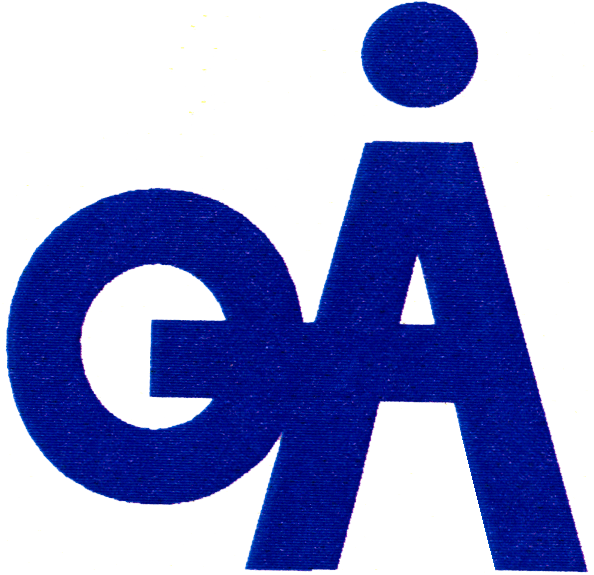 	住所	〒540-0026　大阪市中央区内本町一丁目4番12号　3階	電話：06-6910-1455		Ｅメール：npo-qa@galaxy.ocn.ne.jp	FAX：06-6910-1456		ホームページ：http://www.npo-qa.jp/法人会員入会申込書西暦　　　　　　年　　　　月　　　　日当入会申込書を上記宛先に郵送またはＦＡＸまたはE-mailに添付してお送りください。NPO-QA センター 法人会員 特典NPO-QA センターでは、法人会員に限り、下記の事業活動について 特典を用意していますので、お申し付け頂きますよう ご案内申し上げます。記1. GMP管理のレベル・アップのための指導を特別割引価格で行います。①　製造所のGMP監査を実施し、法人会員各社様の実態に応じて、ハード面やソフト面の改善のための支援を行います。②　ソフト面について、各種手順書作成及び充実化のための支援を行い、この充実化のために必要とするバリデーションの計画・実施・評価を支援します。③　ハード面について、無菌製剤、非無菌製剤の種類に応じた構造設備の新設・改造のために助言し、例えば高い生理活性医薬品の設備構築のための支援を行います。2. 製造・試験技術のレベル・アップのための指導を特別割引価格で行います。例えば、 製剤品質改善のために異物不良の低減や錠剤の溶出率変動の抑制とか、表示・包装工程の手作業の効率化など、お手伝いできます。3. 法人会員会社職員の能力アップのために、現場に出張して薬事・GMP・GQP・GDP関係の集合教育 および 専門担当者育成の個別教育を特別割引価格で行います。4. 事前相談日を、原則として、毎月1回午後に開き、薬事・GMP・GQP・GDP関係事項について、法人会員1社1時間として無料で行います（会員外1時間2万円）。
この事前相談の内容により、この後技術支援に移行します。5. NPO-QA センター主催のセミナーおよび各種講座を特別割引価格で行います。
また、今後の課題について、例えば PIC/S-GMP対応など、法人会員優先の研鑽会（双方向の勉強会）を 必要に応じて開設し、資料実費程度の参加料で行います。6.  NPO-QAセンターの編集・監修刊行物を特別割引価格で提供します。（詳細は、出版発売元 ハイサム技研 TEL：06-6228-6061 にお問い合せください。）以上ふ り が な会 社 名ふ り が な代表者名連絡先ご住所〒〒〒連絡先ふ り が なご担当者名部署名・役職名ＴＥＬ連絡先ふ り が なご担当者名部署名・役職名ＦＡＸ連絡先ふ り が なご担当者名部署名・役職名Ｅ－mail下記事項についてお差支えなければご記入ください。１．資本金はいくらですか。：　　　　　　　　　　　　　　　　　　　　　　２．従業員数（全社）は何名ですか。：　　　　　　　　　　　　　　　　　　３．業種は何ですか：下記 □ にチエックしてください。□　医薬品□　医薬部外品□　化粧品□　食品□　添加剤□　その他：　　　　　　　　　　　　　　　　　　　４．ご要望事項　◆ 入会金＝不要　　年会費＝100,000円（ 途中入会の場合は、月計算いたします。 ）◆下記事項についてお差支えなければご記入ください。１．資本金はいくらですか。：　　　　　　　　　　　　　　　　　　　　　　２．従業員数（全社）は何名ですか。：　　　　　　　　　　　　　　　　　　３．業種は何ですか：下記 □ にチエックしてください。□　医薬品□　医薬部外品□　化粧品□　食品□　添加剤□　その他：　　　　　　　　　　　　　　　　　　　４．ご要望事項　◆ 入会金＝不要　　年会費＝100,000円（ 途中入会の場合は、月計算いたします。 ）◆下記事項についてお差支えなければご記入ください。１．資本金はいくらですか。：　　　　　　　　　　　　　　　　　　　　　　２．従業員数（全社）は何名ですか。：　　　　　　　　　　　　　　　　　　３．業種は何ですか：下記 □ にチエックしてください。□　医薬品□　医薬部外品□　化粧品□　食品□　添加剤□　その他：　　　　　　　　　　　　　　　　　　　４．ご要望事項　◆ 入会金＝不要　　年会費＝100,000円（ 途中入会の場合は、月計算いたします。 ）◆下記事項についてお差支えなければご記入ください。１．資本金はいくらですか。：　　　　　　　　　　　　　　　　　　　　　　２．従業員数（全社）は何名ですか。：　　　　　　　　　　　　　　　　　　３．業種は何ですか：下記 □ にチエックしてください。□　医薬品□　医薬部外品□　化粧品□　食品□　添加剤□　その他：　　　　　　　　　　　　　　　　　　　４．ご要望事項　◆ 入会金＝不要　　年会費＝100,000円（ 途中入会の場合は、月計算いたします。 ）◆NPO-QAセンターのPR及びより多くの法人がご加入頂くことを目的としてホームページの法人会員ページに加入法人会員名を掲載しております。貴社名を掲載することにご承諾頂けますでしょうか。掲載可　　　□　掲載否　　NPO-QAセンターのPR及びより多くの法人がご加入頂くことを目的としてホームページの法人会員ページに加入法人会員名を掲載しております。貴社名を掲載することにご承諾頂けますでしょうか。掲載可　　　□　掲載否　　NPO-QAセンターのPR及びより多くの法人がご加入頂くことを目的としてホームページの法人会員ページに加入法人会員名を掲載しております。貴社名を掲載することにご承諾頂けますでしょうか。掲載可　　　□　掲載否　　NPO-QAセンターのPR及びより多くの法人がご加入頂くことを目的としてホームページの法人会員ページに加入法人会員名を掲載しております。貴社名を掲載することにご承諾頂けますでしょうか。掲載可　　　□　掲載否　　